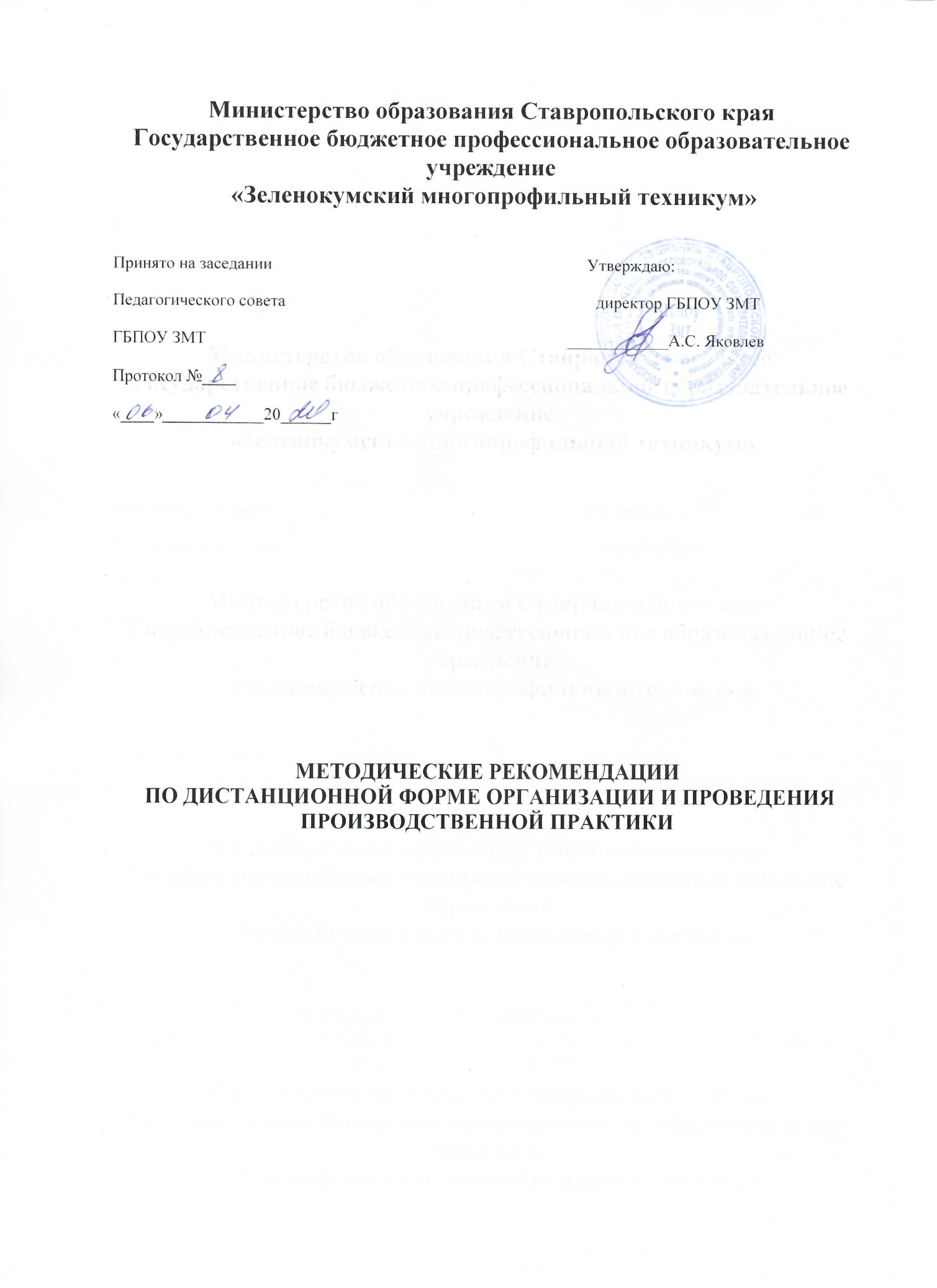 Авторы-составители: Разработчик: Скворцова Н. В. – зам. директора по учебной работеЛукина Т. А. – председатель МК общеобразовательных дисциплинРазумова О. Н. – председатель МК технического профиляАлферова И. Н. – председатель МК социально экономического профиляОдобрено на заседании педагогического совета государственного бюджетного профессионального образовательного учреждения «Зеленокумский многопрофильный техникум»Протокол  № 3 от 27.01.2020  г.Алгоритм дистанционного взаимодействия Для обеспечения дистанционной связи с обучающимися куратор группы создает электронную почту с названием группы, в которой формируется папка для каждого обучающегося (название папки = ФИО студента)Входящие сообщения настраиваются в соответствии с электронной почтой студента.До студентов, ответственного сотрудника за организацию практики и старшего методиста отдела УПР доводится адрес электронной почты и пароль для входа.В сформированном куратором чате в WhatsApp  сотрудник, ответственный за организацию производственной практики в данной группе доводит до студентов :Календарно-тематический план производственной практики по модулю, в соответствии с учебным планом.Темы индивидуальных заданий по профессиональному модулю.Структуру отчета.Данная информация так же выложена на официальном сайте колледжа в разделе «Дистанционное обучение».Студенты выполняют задание, в соответствии с календарно-тематическим планом и отправляют оформленные станицы на указанную почту.Мониторинг выполнения плана практики в виде контроля ежедневных сообщений на указанный адрес электронной почты осуществляет куратор группы, ответственный за организацию практики в данной группе сотрудник. Табель учета посещаемости практики, табель на компенсацию за питание делается на основании выполненных заданий, своевременно отправленных на указанные электронные почты. Общие положенияПроизводственная практика является составной часть учебного процесса и имеет целью комплексное освоение обучающимися всех видов профессиональной деятельности по специальности (профессии) среднего профессионального образования, формирование общих и профессиональных компетенций, а также приобретение необходимых умений и опыта практической работы по специальности (профессии).Основные задачи производственной практики в дистанционном формате:Выполнение индивидуального, производственного задания по профессиональному сроки, установленные графиком учебного процесса;приобретение навыков сбора, обработки, систематизации и анализа информации в целях выполнения курсовых и/или выпускной квалификационной работы; составление отчета по прохождению практики, включающего практико-ориентированные результаты и выводы, с приложением документов;предоставление отчета по практике на проверку на последней неделе практики.Структура отчета:Отчет по производственной практике, организованной с применением электронного обучения и дистанционных образовательных технологий, состоит из:Титульный лист Содержание Модуль 1 – выполнение производственного задания Модуль 2 – выполнение индивидуального задания по профессиональному модулюЗаключениеТитульный лист оформляется по типовой форме (приложение 1).Содержание содержит наименование информационных блоков в том порядке, в котором они будут изложены в задании. Модуль 1 Производственное задание состоит из наименования тем, даты выполнения (дата, когда студент должен прислать отчет на электронную почту) и содержание отчета. Текстовую часть основной части отчета следует иллюстрировать фотографиями, рисунками, схемами.выполняется на основе информации о профильном предприятии по специальности обучения практиканта. (Список предприятий Приложение 2).Работа с официальным сайтом профильного предприятия:Ознакомление с организационной структурой предприятия.Ознакомление с функциями специализированных подразделений предприятия, виды деятельности которых соответствуют профессиональному модулю производственной практики.Изучение и анализ типовых должностных инструкций для потенциальных сотрудников специализированных подразделений.Подбор на сайтах подбора персонала типовых вакансий, соответствующих должностям в специализированных подразделений профильных предприятий.Анализ соответствия собственных умений и навыков выявленным требованиям.Модуль № 2Выполнение индивидуального задания по профессиональному модулю.Индивидуальное задание должно соответствовать содержанию профессионального модуля, по которому организуется производственная практика.   	Объем индивидуального задания по практике 10-15 страниц печатного текста (без приложений; количество приложений не ограничивается и в указанный объем не включается). Все страницы отчета, кроме титульного листа, и приложения должны быть пронумерованы (титульный лист считается первым, но не нумеруется). Текст отчета должен быть подготовлен с использованием компьютера в Word, распечатан на одной стороне белой бумаги формата А4. Цвет шрифта — черный, межстрочный интервал — полуторный, гарнитура — Times New Roman, размер шрифта — 14 кегль.Заключение должно содержать: Описание знаний, умений, навыков (компетенций), приобретенных практикантом в период практики.Государственное бюджетное профессиональноеобразовательное учреждение«Зеленокумский многопрофильный техникум»Дневник по производственной  практике студентаФамилия, имя, отчество________________________________________________Профессия ____________________________________________________________Курс____________________________Группа№_____________________________С________________________________г. По ______________________________  г.Место прохождения практики___________________________________________Руководитель практики от техникума______________________________________ПМ05 «Газовая сварка ( наплавка)»ФИО__________________________________________________________________За время практики с «_____» 20_____г по «_____»_________20___г.Выполнил(а) виды работ: ПК 5.1. Выполнять газовую сварку различных деталей из углеродистых и конструкционных сталей во всех пространственных положениях сварного шва.ПК 5.2.	Выполнять газовую сварку различных деталей из цветных металлов и сплавов во всех пространственных положениях сварного шва.ПК 5.3. Выполнять газовую наплавку.Государственное бюджетное профессиональноеобразовательное учреждение«Зеленокумский многопрофильный техникум»ОТЧЕТ О ПРОХОЖДЕНИИ производственной ПРАКТИКИПМ05 Газовая сварка( наплавка)Учащегося ___________________________________________________Профессия: 15.01.05 Сварщик (ручной и частично механизированной сварки (наплавки))Группа № 20___гЗа время прохождения производственной практики в организации __________________________________________________________________работал с _____________ по ____________________и выполнял работы: Содержание отчета  и иллюстративный материал .ДатаНаименование темыКол-во часовОценка работыПодпись руководителя предприятияПодписьобучающегосяРаздел 1. Газовая наплавка72Тема 1.1. Ознакомление с предприятием и его материально – технической базой. Инструктаж по охране труда6Виды работ Отметка о выполнении (освоил/не освоил) Газовая сварка ёмкостей из тонколистовой стали с отбортовкой и без отбортовкиГазовая сварка несложных узлов и конструкций